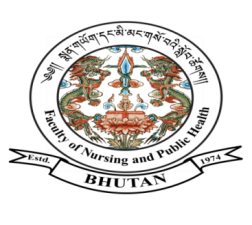 FACULTY OF NURSING AND PUBLIC HEALTHREQUISITION FORMKindly arrange to supply the following items for official use.Requisitioned By: -    Name………………………………… Designation…………………………………… Signature…………………              Department/Division/Units……………………….…………….…………..………… Date………………………     Recommendation and Remarks from Head or Immediate Supervisor (if any)    Recommendation from: Purchase/Procurement Unit or Remarks from Concerned Officer     Approved BySl. NoItems (Description with Model No, if any)QtyLast date of ReceiptRemarksRemarks (if Any):                                                                                                                                   Signature…………………………